KS3 Independent Learning Activity Sheet – Pupils or parents pick activities for the day.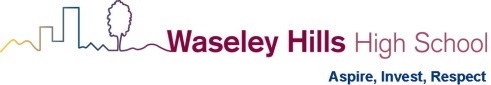 Read a book  Watch the news and discuss how the current situation affects the economy (money), people (social) and the environment.Help to cook a meal and use the food wheel to evaluate how healthy it is. Plan a 15 minute workout / stretch activity you can complete daily. Complete your activities every day.Develop your own superhero.  Draw the superhero and then label their superpowers,  explaining why they have these.Write an alternative ending to a book you have read recently.Look up where three countries named in the news are on a world map.Organise your books and work space in your bedroom.  Work through all of your subject books carefully underlining keywords and sticking in loose sheets.Make a list of places you’d like to visit on a world tour – put them in order of preference.Produce a cartoon version of a book or programme you have watched recently.Interested in the Grand Prix – consider the impact of cancelling the Australian Grand Prix and suggest a solution for the tournament planners.Write a speech about something you are interested in or passionate about.  Imagine you have been asked to share this with a group of primary pupils.  Practise your presentation – you could record it.Make a mind map of one of the units/topics you have completed in a subject of your choice.  Try to include as many interesting facts/details as possible.  You could do this with words and sketches. Can you draw a timeline/family tree?  Ask your family members – have they got any old photographs to show you?Write an interview for a character from a book you have read recently.Read your local free paper and choose three pieces of interesting news that have an impact on your life or your community.WASELEY WORKOUTS – go back through this year’s learning and revisit your teacher’s feedback.  Add to your green pen workouts.Draw an object in your house using only pencil.  Try to make the object look 3D using shading. Write a poem about how you feel today.  Write your own short story. Try to include at least 3 characters.  You could also try to include at least one animal!Watch a documentary on the television and write a brief summary of the issues and solutions discussed in it.Write out a list of the subjects you study and then three facts for each of these that you have learnt this year.  You could turn this into a quiz for your family.Keep a diary of how you demonstrated the 5Rs each day during your time at home.  You could make an evidence book of photographs from your phone etc. (Responsible, Reasoning, Resilient, Reflective and Resourceful). Select a topic you did less well in recently. Create a resource to teach this topic to members of your family. Make sure your resource has a way of testing their knowledge – how well do they understand the topic after you have taught them?Watch Horrible Histories (all episodes are on iPlayer as they are currently being shown on TV) and come up with your own sketch/ song about one of the time periods that they have studied in class.Interview an older relative/neighbour (on the phone or over the garden fence so no contact!) about what school was like when they were teenagers. You could use that info to write a story/report about how things have changed.Watch ‘Back in Time for the Corner Shop’ and write a report about what has changed/stayed the same and what time period they think was the best.Look in your wardrobe and on items you own for the ‘made in’ sign/tag.  Create a list of items and the countries they were made in.  You can then create a bar chart showing how many items were made in each country.Consider what job you may want to do in the future.  You could ask your parents about their work and what they enjoy most about it.  This may help you make decisions in the future and understand more about the workplace.Watch a Spanish film or put the Spanish subtitles on.  Try to make a list of commonly- used words and their meaning as you watch it.Practise your multiplication tables. How quickly can you recall them?  You could make a resource to help younger pupils learn a particular times table with images etc.Do an A-Z of positive adjectives and then negative adjectives to make your work more interesting.Make up a song/rap/chant to practise the Near Future in Spanish.Make up a song/rap/chant to practise the Preterite Past tense in Spanish.Complete a survey of cars passing your home / types of tins in your cupboard / number and type of adverts on TV.  Draw a pie chart or bar chart to show your results. Call an elderly relative or neighbour. Make sure they’re ok and see if you can find out three interesting things about them. For three subjects select a specific topic you have found interesting/difficult.  Write a keyword and its meaning for each letter of the alphabet from A-Z.  Try not to miss any out.  Watch the television with the subtitles on and record new words (vocab) that you do not currently use.  Try to write the meaning of these words and then use them excessively for the next 24 hours.  Warning this repetition of complex words may annoy your family Do 4 reps of ten different exercises e.g. star jumps?  Consider the impact this workout has had on the body; take your pulse before and after the activity. Consider the impact this exercise has on the mind; rate your happiness level before and after the exercise.Look at products in your home and create a list of those which are recyclable and those which are not.For all those that are not recyclable consider how you could purchase alternatives or use less of them in the future.Design and annotate a costume for the main characters in a book or play.  You could design your own prom outfit ready for year 11!Design your ultimate school, theme park or location for a hobby you are interested in e.g. skate park, youth centre, cadets club. Annotate its key features.Design a poster that advertises a production or a play you would create. You will need to include a summary of the play that encourages people to buy tickets to see the play.Create a glossary of key terms for each subject and try to write a clear definition for each word.Write a review of your favourite film or book – highlight the best bits, but also be critical. Mention things you don’t like or think don’t work well. 